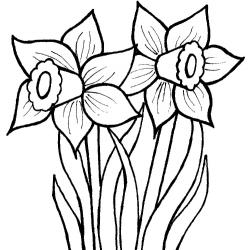 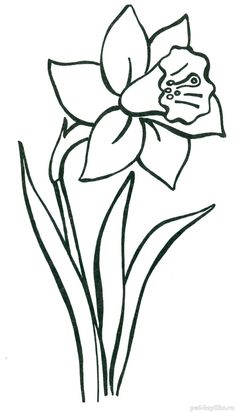 Meno........................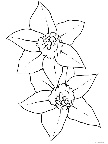 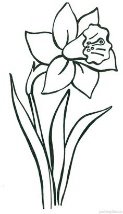 Doplň vety, pomôž si slovom zo zátvoriek.  NARCIS JE .............................................  KVET.  ( letný, jarný, pichľavý, smutný) MÁ ...................................................   FARBU.  ( modrú, červenú, žltú, bielu, fialovú) RASTIE V ........................................................... ( záhrade, stole, knihe, kostole, nose) Vo vete : Saška býva na Narcisovej ulici zmeň  názov ulice ........................................................................................................................................................................................................................................................................................................Povedz 5 názvov jarných kvetov.   ..................................................................................................................................................   ..................................................................................................................................................   Povedz, aký môže byť narcis. ...................................................................................................................................................   ..................................................................................................................................................Nájdi ukrytý názov kvetov. Názvy zakrúžkuj.       OHNARCISNRFFIALKAEDFSNEŽIENKAGTYFPÚPAVAUCGHJSPRVOSIENKA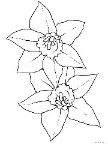 